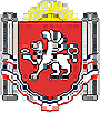 БОТАНИЧЕСКИЙ СЕЛЬСКИЙ СОВЕТРАЗДОЛЬНЕНСКОГО РАЙОНА РЕСПУБЛИКИ КРЫМРЕШЕНИЕ30.11.2022 года                     								№ 419О проекте решения «О внесении изменений в решение Ботанического сельского совета от 31.03.2022 № 343 «Об утверждении Порядка  разрешения разногласий, возникающих по результатам проведения оценки регулирующего воздействия и экспертизы нормативных правовых актов муниципального образования Ботаническое сельское поселение Раздольненского района Республики Крым, затрагивающих вопросы осуществления предпринимательской и инвестиционной деятельности»В соответствии с Федеральным законом от 06.10.2003 № 131-ФЗ «Об общих принципах организации местного самоуправления в Российской Федерации», Законом Республики Крым от 25.06.2015 № 123-ЗРК/2015  «Об оценке регулирующего воздействия проектов нормативных правовых актов Республики Крым, проектов муниципальных нормативных правовых актов, экспертизе нормативных правовых актов Республики Крым, муниципальных нормативных правовых актов, порядке установления и оценки применения обязательных требований, содержащихся в нормативных правовых актах Республики Крым», Уставом муниципального образования Ботаническое  сельское поселение Раздольненского района Республики Крым, принимая во внимание информационное письмо прокуратуры Раздольненского района от 14.09.2022 №Исорг-20350020-2101-22/-20350020, Ботанический сельский советРЕШИЛ:	1. Утвердить проект решения  «О внесении изменений в решение Ботанического сельского совета от 31.03.2022 № 343 «Об утверждении Порядка  разрешения разногласий, возникающих по результатам проведения оценки регулирующего воздействия и экспертизы нормативных правовых актов муниципального образования Ботаническое сельское поселение Раздольненского района Республики Крым, затрагивающих вопросы осуществления предпринимательской и инвестиционной деятельности».	2. Направить данный проект  решения  в прокуратуру Раздольненского района для проведения правовой экспертизы.	3. Рассмотреть проект решения «О внесении изменений в решение Ботанического сельского совета от 31.03.2022 № 343 «Об утверждении Порядка  разрешения разногласий, возникающих по результатам проведения оценки регулирующего воздействия и экспертизы нормативных правовых актов муниципального образования Ботаническое сельское поселение Раздольненского района Республики Крым, затрагивающих вопросы осуществления предпринимательской и инвестиционной деятельности» после получения заключения  прокуратуры  Раздольненского района  на предмет  соответствия действующему законодательству.	4.Обнародовать проект решения на информационных стендах и  официальном сайте администрации Ботанического сельского поселения (http://admbotanika.ru).5. Контроль за исполнением настоящего решения оставляю за собой.Председатель Ботаническогосельского совета – глава администрации Ботанического сельского поселения           			М.А. ВласевскаяПРОЕКТБОТАНИЧЕСКИЙ СЕЛЬСКИЙ СОВЕТРАЗДОЛЬНЕНСКОГО РАЙОНАРЕСПУБЛИКИ КРЫМРЕШЕНИЕ00.00.2022 года                     								№ 000О внесении изменений в решение Ботанического сельского совета от 31.03.2022 № 343 «Об утверждении Порядка  разрешения разногласий, возникающих по результатам проведения оценки регулирующего воздействия и экспертизы нормативных правовых актов муниципального образования Ботаническое сельское поселение Раздольненского района Республики Крым, затрагивающих вопросы осуществления предпринимательской и инвестиционной деятельности»В соответствии с Федеральным законом от 06.10.2003 № 131-ФЗ «Об общих принципах организации местного самоуправления в Российской Федерации», Законом Республики Крым от 25.06.2015 № 123-ЗРК/2015  «Об оценке регулирующего воздействия проектов нормативных правовых актов Республики Крым, проектов муниципальных нормативных правовых актов, экспертизе нормативных правовых актов Республики Крым, муниципальных нормативных правовых актов, порядке установления и оценки применения обязательных требований, содержащихся в нормативных правовых актах Республики Крым», Уставом муниципального образования Ботаническое  сельское поселение Раздольненского района Республики Крым, принимая во внимание информационное письмо прокуратуры Раздольненского района от 14.09.2022 №Исорг-20350020-2101-22/-20350020, Ботанический сельский советРЕШИЛ:	1.Внести изменения в решение Ботанического сельского совета от 31.03.2022 № 343 «Об утверждении Порядка  разрешения разногласий, возникающих по результатам проведения оценки регулирующего воздействия и экспертизы нормативных правовых актов муниципального образования Ботаническое сельское поселение Раздольненского района Республики Крым, затрагивающих вопросы осуществления предпринимательской и инвестиционной деятельности»:	1.1. в преамбуле слова «Об оценке регулирующего воздействия проектов нормативных правовых актов  Республики Крым, муниципальных нормативных правовых актов, затрагивающих вопросы осуществления предпринимательской и инвестиционной деятельности, и экспертизе нормативных правовых актов Республики Крым, муниципальных нормативных правовых актов, затрагивающих вопросы осуществления предпринимательской и инвестиционной деятельности» заменить словами «Об оценке регулирующего воздействия проектов нормативных правовых актов Республики Крым, проектов муниципальных нормативных правовых актов, экспертизе нормативных правовых актов Республики Крым, муниципальных нормативных правовых актов, порядке установления и оценки применения обязательных требований, содержащихся в нормативных правовых актах Республики Крым»;	1.2. в пункте 1 Порядка, утвержденного названным решением, слова «Об оценке регулирующего воздействия проектов нормативных правовых актов Республики Крым, муниципальных нормативных правовых актов, затрагивающих вопросы осуществления предпринимательской и инвестиционной деятельности, и экспертизе нормативных правовых актов Республики Крым, муниципальных нормативных правовых актов, затрагивающих вопросы осуществления предпринимательской и инвестиционной деятельности» заменить словами  «Об оценке регулирующего воздействия проектов нормативных правовых актов Республики Крым, проектов муниципальных нормативных правовых актов, экспертизе нормативных правовых актов Республики Крым, муниципальных нормативных правовых актов, порядке установления и оценки применения обязательных требований, содержащихся в нормативных правовых актах Республики Крым»;	2. Обнародовать настоящее решение на  информационных стендах населенных пунктов Ботанического сельского поселения и на официальном сайте Администрации Ботанического сельского поселения (http:// admbotanika.ru).	3. Контроль за выполнением настоящего решения возложить  на председателя Ботанического сельского совета - главу Администрации Ботанического сельского поселения.Председатель Ботанического сельскогосовета - глава администрацииБотанического сельского поселения				М.А.Власевская 		          	                   